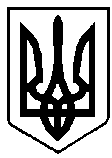 ВАРАСЬКА МІСЬКА РАДАВИКОНАВЧИЙ КОМІТЕТВАРАСЬКОЇ МІСЬКОЇ РАДИ                   Р І Ш Е Н Н Я                            14 вересня  2022 року			                                      № 296-РВ-2022Про  встановлення тарифів дляКП «ВТВК» ВМР на послугу постачання теплової енергії тапослугу постачання гарячої води з 01.10.2022 року	Розглянувши заяву КП «Вараштепловодоканал» ВМР, яка надійшла листом  від 22.07.2022 року № 4570-755-22 «Про встановлення тарифів на послугу постачання теплової енергії та послугу постачання гарячої води», відповідно до постанови Кабінету Міністрів України № 291 від 03 квітня 2019 року «Про внесення змін до постанови Кабінету Міністрів України від 01 червня 2011 № 869», наказу Міністерства регіонального розвитку, будівництва та житлово-комунального господарства України від 12 вересня 2018 року № 239 «Про затвердження Порядку розгляду органами місцевого самоврядування розрахунків тарифів на теплову енергію, її виробництво, транспортування та постачання, а також розрахунків тарифів на комунальні послуги, поданих для їх встановлення», враховуючи Указ Президента України «Про введення воєнного стану в Україні» від 24 лютого 2022 року № 64/2022, який   затверджений Законом № 2102-IX від  24 лютого 2022,   Закон України  «Про особливості регулювання відносин на ринку природного газу та у сфері теплопостачання під час дії воєнного стану та подальшого відновлення їх функціонування», постанову Кабінету Міністрів України від 29 квітня 2022 року № 502 «Деякі питання регулювання діяльності у сфері комунальних послуг у зв’язку із введенням в Україні воєнного стану», керуючись підпунктом 2 пункту а статті 28 Закону України «Про місцеве самоврядування в Україні»,  виконавчий комітет Вараської міської радиВ И Р І Ш И В :	1. Протягом дії воєнного стану в Україні та шести місяців після місяця, в якому воєнний стан буде припинено або скасовано, але не раніше завершення поточного опалювального періоду, продовжити для КП «ВТВК» ВМР з 01.10.2022 року дію рішення від 29.12.2021 року № 420 «Про  коригування тарифів для КП «ВТВК» ВМР  на послугу постачання теплової енергії та послугу постачання гарячої води з 01.01.2022 року».2. Контроль  за  виконанням  цього  рішення  покласти  на  заступника міського голови з питань діяльності виконавчих органів ради Ігоря ВОСКОБОЙНИКА та на  постійну комісію з питань комунального майна, житлової політики, інфраструктури та благоустрою.Міський голова                                                        Олександр МЕНЗУЛ			Додаток 1                                                             до    рішення виконавчого комітету						   ____________   2022 року  № ___Тарифи  для КП «ВТВК» ВМР на послугу постачання теплової енергії  та послугу постачання гарячої води  з  01.10.2022 рокуКеруючий справами  виконавчого комітету                                                       Сергій ДЕНЕГАСтруктураскоригованого тарифу на теплову енергію з 01.10.2022 рокуКеруючий справами  виконавчого комітету                                                            Сергій ДЕНЕГАДодаток 3                                                             до    рішення виконавчого комітету						   ____________   2022 року  № ___Керуючий справамивиконавчого комітету                                                       Сергій ДЕНЕГАДодаток 4                                                             до    рішення виконавчого комітету	 ____________   2022 року  № ___Структуратарифу на послуги з постачання гарячої води для споживачівбагатоквартирних будинків за індивідуальним договором та договороміз колективним споживачемКП «Вараштепловодоканал» ВМРКеруючий справамивиконавчого комітету                                                       Сергій ДЕНЕГА№з/пНайменуванняОдиниця виміруВартість тарифу без ПДВВартість тарифу з ПДВ 1Тариф на послугу постачання теплової енергії для всіх категорій споживачівгрн/Гкал190,01228,012Тариф на послугу постачання гарячої води для споживачів, крім споживачів багатоквартирних будинків за індивідуальним договором та договором із колективним споживачемгрн./ м³41,4149,693   Тариф на послугу постачання гарячої води для споживачів багатоквартирних будинків за індивідуальним договором та договором із колективним споживачемгрн/м³40,2648,314Постачання гарячої води для споживачів багатоквартирних будинків по договору з колективним споживачем (ОСББ)1м³40,2648,31Додаток 2 до рішення виконавчого комітету __________2022 № ____Найменування показникаОдиниці виміруСумарні та середньозважені показникиНа потреби споживачівНа потреби споживачівНа потреби споживачівНа потреби споживачівНа потреби споживачівНайменування показникаОдиниці виміруСумарні та середньозважені показникинаселеннярелігійних організаційрелігійних організаційбюджетних установінших споживачів12345567Тариф на виробництво теплової енергії, зокрема:грн/Гкал151,26151,26151,26151,26151,26151,26повна планована собівартість виробництва теплової енергіїгрн/Гкал151,26151,26151,26151,26151,26151,26витрати на відшкодування втраттис. грн0,00планований прибутокгрн/Гкал0,00Тариф на транспортування теплової енергії, зокрема:грн/Гкал37,4937,4937,4937,4937,4937,49повна планована собівартість транспортування теплової енергіїгрн/Гкал37,4937,4937,4937,4937,4937,49витрати на відшкодування втраттис. грн0,00планований прибутокгрн/Гкал0,00Тариф на постачання теплової енергії, зокрема:грн/Гкал1,261,261,261,261,261,26повна планована собівартість постачання теплової енергіїгрн/Гкал1,261,261,261,261,261,26витрати на відшкодування втраттис. грн0,00планований прибутокгрн/Гкал0,00Тариф на теплову енергію, зокрема:грн/Гкал190,01190,01190,01190,01190,01190,01повна планована собівартість теплової енергіїгрн/Гкал190,01190,01190,01190,01190,01190,01витрати на відшкодування втраттис. грн0,00планований прибутокгрн/Гкал0,00Річні плановані доходи від виробництва, транспортування, постачання теплової енергії, усього, зокрема:тис. грн431863570011911932184148повна планована собівартість виробництва, транспортування, постачання теплової енергіїтис. грн431863570011911932184148витрати на відшкодування втраттис. грн0,00планований прибуток від виробництва, транспортування, постачання теплової енергіїтис. грн0,00Річні плановані доходи від виробництва, транспортування, постачання теплової енергії без транспортування мережами ліцензіата теплової енергії інших власників, усього, зокрема:тис. грн0,00повна планована собівартість виробництва, транспортування, постачання теплової енергіїтис. грн431863570011911932184148витрати на відшкодування втраттис. грн0,00планований прибуток від виробництва, транспортування, постачання теплової енергіїтис. грн431873570112012032184148Планований корисний відпуск з мереж ліцензіата теплової енергії власним споживачам та теплової енергії інших власників, зокрема:тис.Гкал227,28187,890,630,6316,9421,83корисний відпуск теплової енергії власним споживачамтис.Гкал227,28187,890,630,6316,9421,83Рівні рентабельності тарифів:0,00на виробництво теплової енергії%0,00на транспортування теплової енергії%0,00на постачання теплової енергії%0,00на теплову енергію%0,000,000,000,000,000,00Структураскоригованого тарифу на послуги з постачання гарячої води для споживачів, крім споживачів багатоквартирних будинків за індивідуальним договором та договором із колективним споживачем для КП «ВТВК» ВМР№ з/пНазва показникаПослуга з постачання гарячої водиПослуга з постачання гарячої водитис. грнгрн/м-312341Собівартість власної теплової енергії, врахована у встановлених тарифах на теплову енергію для потреб відповідної категорії споживачів10494,7017,431.1зокрема паливна складова2Витрати на утримання абонентської служби, зокрема:Витрати на утримання абонентської служби, зокрема:2.1витрати на оплату праці2.2внески на соціальні заходи2.3інші витрати абонентської служби3Витрати на придбання холодної води для надання послуги з постачання гарячої води1374322,834Витрати на збут0,000,005Собівартість послуг без урахування послуг банку та інших установ із приймання і перерахування коштів споживачів24237,7040,266Розрахунковий прибуток, усього, зокрема:6.1прибуток у тарифі на теплову енергію для потреб відповідної категорії споживачівприбуток у тарифі на теплову енергію для потреб відповідної категорії споживачівприбуток у тарифі на теплову енергію для потреб відповідної категорії споживачів6.2податок на прибуток7Послуги банку та інших установ із приймання і перерахування коштів споживачівПослуги банку та інших установ із приймання і перерахування коштів споживачівПослуги банку та інших установ із приймання і перерахування коштів споживачів8Повна планована собівартість послуг з урахуванням послуг банку та інших установ із приймання і перерахування коштів споживачів24237,7040,269Вартість послуги24237,70x10Плановані тарифи на послуги з постачання гарячої водиx11Плановані тарифи на послуги з ПДВ, усього, зокрема:x48,3111.1паливна складова з ПДВx11.2решта витрат, крім паливної складової, з ПДВx12Обсяг теплової енергії, врахований у розрахунку собівартості, тис.Гкал55,232x13Питома норма теплової енергії на підігрів 1м3  води згідно КТМ 2000,Гкал/м30,05914Обсяг споживання гарячої води , тис. м 3602,057x15Кількість абонентів, яким надаються послуги13272x16Середньорічна кількість штатних працівників, задіяних у наданні послуг, зокрема:Середньорічна кількість штатних працівників, задіяних у наданні послуг, зокрема:x16.1абонентська службаx16.2решта працівників, задіяних у наданні послугx17Середньорічна кількість позаштатних працівників за договором, задіяних у наданні послуг, зокрема:Середньорічна кількість позаштатних працівників за договором, задіяних у наданні послуг, зокрема:x17.1абонентська службаx17.2решта працівників, задіяних у наданні послугx18Середньомісячна заробітна плата, грнx19Обсяг холодної води для підігріву, тис. м-3936,142x20Вартість 1 м-3 холодної води без ПДВ, грн14,68x21Відсоток послуг банку та інших установ із приймання і перерахування коштів споживачів, %0x22Норми з врахуванням втрат, Гкал/м-3x0,092